NORTHWEST DUPAGE AMERICAN LEGION POST 1084General Meeting Minutes Tuesday 12 January 2021Commander Cobb called the meeting to order at 19:00 hours.There were 12 members present. A quorum was established.The colors being in place, a salute to the flag was rendered. In the absence of Chaplain Omachel, Paul Goodwin offered an opening prayer. The POW/MIA ceremony was led by Sergeant-at Arms Tim O’Neil. Commander Cobb then led us in the Pledge of Allegiance. The members then recited the Preamble to the Constitution of the American Legion.Sergeant At Arms, Tim O’Neill, introduced new SAL member Jim Hoescht (sp) who’s son-in-law was injured in Afghanistan and Kevin Pollack, Infantry, U.S. Army, Gulf War.Ty offered time for everyone to read the minutes from the previous meetings held on 13 October 2020. He then asked for approval of the minutes. A motion was made by Pat Hull seconded by Mike Fennell. The minutes were approved.OFFICER REPORTS:COMMANDER:Ty deferred his comments until laterSR. VICE COMMANDER:Regarding membership, Mike Fennell reported the following:Renewals – 151New members – 1Transfer In - 6Active duty - 7PUFL – 33 + 2 HonoraryTotal – 200 (84% of 238 quota)Ty mentioned that Mike Vozar will be presenting our cards at the Membership Caravan in Joliet.JR. VICE COMMANDER:Ty reported that the Super Bowl Raffle is going pretty well.  Please sell more tickets.A crowd of 30-40 is expected.Appetizers and other munchies will be prepared by Ty and made available at the game.Raffle will be drawn during the Super Bowl on February 7 at half time. Prizes are $1,000 (1st), $750 (2nd), $500 (3rd), $250 (4th).ADJUTANT:	Paul Goodwin had no report.FINANCE OFFICER:	In Ed Pottle’s absence, Ty reviewed the P&L and financial reports and commented on the overall health of the post with the membership.  Bottom line – we’re still in business. A motion to approve the financial report was made by Bob Benko and seconded by Russ Bean.  The motion carried.SERGEANT-AT-ARMS:	Tim suggested that we place an order for a new post flag as the current one is in bad condition.  A motion to approve spending up to $400 for new flags and poles was made by Ty Cobb; seconded by Pay Hull. Motion carried.Time went on to report that, since Frank Mikus’ passing, it’s been pretty quiet. There are no parades or other events scheduled.SERVICE OFFICER:	Pat mentioned that for those in the VA system, Covid-19 vaccines are now available.JUDGE ADVOCATE:	Paul Goodwin reported that the amended Post By-Laws have been posted on the bulletin board for the past few months and asked for a motion to approve the changes.  A motion was made to approve the By-Laws by Pat Hull; seconded by Mike Fennell. Motion carried.   COMMITTEE REPORTS:AMERICANISM:	Ty said that he is seeing some interest in both the Essay and Oratorical Contests.  HOUSE COMMITTEE:	Gerry was not present so Ty reported on last Tuesday’s meeting. He covered the following:Ceiling fans have been installed to even out the room temperature.Lenten Fish Fry’s will be taking place but via curbside pickup only.Limited attendance is expected for the Super Bowl.Gaming machines are expected to be turned on this Friday.AUXILIARY:	Ty mentioned that the Auxiliary will be holding a Zoom Meeting.  No other report.SONS OF THE LEGION:	Ty reported that the bar area was painted by the Son’s and was very grateful for their efforts.GIFT TO THE YANKS:	Ty reported that there was no formal fundraising due to Covid-19 restrictions.LEGION RIDERS:	Paul said there will be no Luau and no shirt sales this year. FOUNDATION:	Mike Fennell gave an update on the statues of the financial position of the foundation.	Ty mentioned that the next quarterly meeting of the foundation will take place in February just prior to the Executive Meeting.FLAGS FOR ROSELLE: Bob Benko reported that the campaign will be kicked off in February.  The expectation is to have up to 500 flag orders. Everyone should expect to see something more in February.  Installation Teams are needed.OLD BUSINESS: NoneNEW BUSINESS:	NoneGOOD OF THE LEGION:	Tim reported that he’s still planning on conducting an abbreviated Memorial Day Ceremony again this year.  Ty voice his hope that the community will be able to be in attendance.BENEDICTION: Paul Goodwin led the members in a closing prayer.Meeting adjourned at 1946 hours.						Respectfully submitted,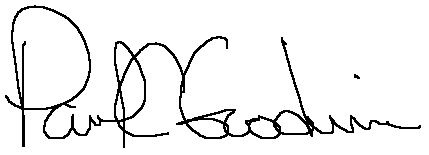 						Paul Goodwin - Adjutant